    Совет депутатов МО «Казахское сельское поселение»Двенадцатая очередная сессия четвертого созыва Совета депутатов МО «Казахское сельское поселение»Решениеот 14.12.2016г.                                     с.Жана-Аул                                      № 12Утвердить Проект бюджета МО «Казахское сельское поселение» на 2017 год и на плановый период 2018 и 2019 годов.Внести  дополнение на Решение Совета депутатов  муниципального образования МО «Казахское сельское поселение» №10 от 21.09.2016 г. «О предоставлении лицами, замещающими муниципальные должности сведений о доходах и расходах, об  имуществе и обязательствах имущественного характера и о  комиссии по контролю за  достоверностью сведений о доходах об  имуществе и обязательствах имущественного характера».Настоящее решение вступает в силу с момента его решения.Глава МО «Казахское сельское поселение»                             Т.А.ИбраимовПредседатель Совета депутатовМО «Казахское сельское поселение»                                         Е.Б.Едильбаев      РЕСПУБЛИКА АЛТАЙМУНИЦИПАЛЬНОЕ ОБРАЗОВАНИЕ КАЗАХСКОЕ СЕЛЬСКОЕ ПОСЕЛЕНИЕ                  649785 с. Жана-Аул        ул. Абая, 12       тел. 22-2-66      РЕСПУБЛИКА АЛТАЙМУНИЦИПАЛЬНОЕ ОБРАЗОВАНИЕ КАЗАХСКОЕ СЕЛЬСКОЕ ПОСЕЛЕНИЕ                  649785 с. Жана-Аул        ул. Абая, 12       тел. 22-2-66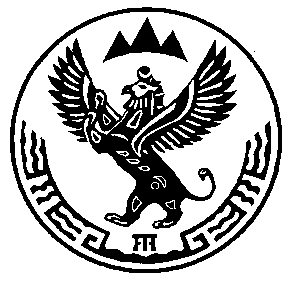 АЛТАЙ РЕСПУБЛИКА МУНИЦИПАЛ ТÖЗÖЛМÖКАЗАХСКОЕ СЕЛЬСКОЕ  ПОСЕЛЕНИЕ     649785 Жана-Аул  j.    Абая  ором, 12    тел.22-2-66